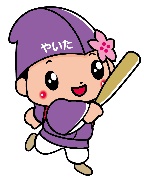 このカードは、本人及びご家族の意志により、緊急時の支援情報提供のために作成しました。緊急時には皆様のご支援ご協力をお願いいたします。